Western Australia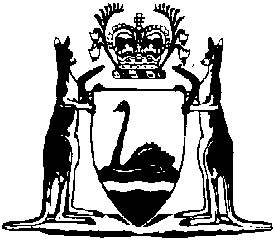 Registration of Deeds Regulations 2004Compare between:[04 Jul 2005, 00-a0-02] and [10 Jul 2005, 00-b0-03]Western AustraliaRegistration of Deeds Act 1856Registration of Deeds Regulations 20041.	Citation		These regulations may be cited as the Registration of Deeds Regulations 2004.2.	Commencement		These regulations come into operation on 6 September 2004.3.	Interpretation		In these regulations, unless the context requires otherwise — 	“memorial” means any judgment, deed, will, conveyance or instrument presented for registration;	“Registrar” means the Registrar of Deeds and Transfers.4.	Documents	(1)	Every memorial presented for registration is to — 	(a)	be prepared on good quality paper approved by the Registrar and having the dimensions of mm by  mm;	(b)	be clearly and legibly handwritten in ink, printed or typewritten;	(c)	have a binding margin on each page of 51 mm free of written, printed or typewritten matter with the binding margin on the left hand side of the face sheet and on a corresponding side for all subsequent sheets;	(d)	have all writing, printing, type or other matter appearing on the memorial of sufficient strength to bear photographic reproduction.	(2)	The Registrar may reject for registration a memorial which does not comply with this regulation.5.	Fees		The fees to be charged by the Registrar are set out in Schedule 1.6.	Registration of Deeds Regulations 1974 repealed		The Registration of Deeds Regulations 1974 are repealed.Schedule 1 — Fees to be charged by the Registrar[r. 5] Division 1 — Registrations	[Division 1 amended in Gazette 24 Jun 2005 p. 2761.]Division 2 — Reproduction of documentsDivision 3 — Miscellaneous	[Division 3 amended in Gazette 24 Jun 2005 p. 2761.]Division 4 — PostingNotes1	This is a compilation of the Registration of Deeds Regulations 2004 and includes the amendments made by the other written laws referred to in the following table.Compilation table1.For registering, recording, enrolling or receiving on deposit, any memorial, enrolment or instrument 
$2.For cancelling or amending a registration by order of the Court 
$1.For a photocopy supplied of a memorial or other document not specifically provided for 
$1.For a certification by the Registrar $602.Withdrawal of a memorial under the Land Tax Assessment Act 1976 section 46 or the Taxation Administration Act 2003 Part 6 Division 2 

$3.For any service not mentioned in this Schedule fee, if any, as assessed by the Registrar, not exceeding actual costFor arranging the postal delivery of any material for which a fee is payable under this Schedule — (a)	if the material is sent within Australia and is not greater than 50 gms 
$9(b)	if the material is sent outside Australia or is greater than 50 gms 
$9 plus any additional costs incurred, as assessed by the RegistrarCitationGazettalCommencementRegistration of Deeds Regulations 20042 Sep 2004 p. 3822-36 Sep 2004 (see r. 2)Registration of Deeds Amendment Regulations 200524 Jun 2005 p. 2760-14 Jul 2005 (see r. 2)